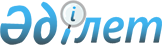 Об утверждении Положения государственного учреждения "Отдел предпринимательства и сельского хозяйства города Балхаш"
					
			Утративший силу
			
			
		
					Постановление акимата города Балхаш Карагандинской области от 6 августа 2015 года № 30/10. Зарегистрировано Департаментом юстиции Карагандинской области 16 сентября 2015 года № 3411. Утратило силу постановлением акимата города Балхаша Карагандинской области от 12 мая 2016 года N 18/02      Сноска. Утратило силу постановлением акимата города Балхаша Карагандинской области от 12.05.2016 N 18/02.

      В соответствии с  Законом Республики Казахстан от 23 января 2001 года "О местном государственном управлении и самоуправлении в Республике Казахстан", руководствуясь  Указом Президента Республики Казахстан от 29 октября 2012 года № 410 "Об утверждении Типового положения государственного органа Республики Казахстан" и во исполнение постановления акимата города Балхаш от 15 июля 2015 года № 26/02 "О реорганизации государственных учреждений", акимат города Балхаш ПОСТАНОВЛЯЕТ:

      1. Утвердить прилагаемое  Положение государственного учреждения "Отдел предпринимательства и сельского хозяйства города Балхаш". 

      2. Признать утратившим силу  постановление акимата города Балхаш от 17 февраля 2015 года № 07/03 "Об утверждении Положения государственного учреждения "Отдел сельского хозяйства города Балхаш" (регистрационный номер в реестре государственной регистрации нормативных правовых актов № 3062, опубликован в газетах "Балқаш өңірі" № 34 (12284) и "Северное Прибалхашье" № 34 (1355) от 01 апреля 2015 года).

      3. Контроль за исполнением настоящего постановления возложить на заместителя акима города Балхаш Капашева Айдына Боранбаевича.

      4. Настоящее постановление вводится в действие после его первого официального опубликования. 

 Положение
государственного учреждения
"Отдел предпринимательства и сельского хозяйства города Балхаш"
1. Общие положения      1. Государственное учреждение "Отдел предпринимательства и сельского хозяйства города Балхаш" является государственным органом Республики Казахстан, осуществляющим руководство в сфере развития предпринимательства и сельского хозяйства. 

      2. Государственное учреждение "Отдел предпринимательства и сельского хозяйства города Балхаш" осуществляет свою деятельность в соответствии с  Конституцией и законами Республики Казахстан, актами Президента и Правительства Республики Казахстан, иными нормативными правовыми актами, а также настоящим Положением.

      3. Государственное учреждение "Отдел предпринимательства и сельского хозяйства города Балхаш" является юридическим лицом в организационно-правовой форме государственного учреждения, имеет печати и штампы со своим наименованием на государственном языке, бланки установленного образца, в соответствии с законодательством Республики Казахстан счета в органах казначейства. 

      4. Государственное учреждение "Отдел предпринимательства и сельского хозяйства города Балхаш" вступает в гражданско-правовые отношения от собственного имени.

      5. Государственное учреждение "Отдел предпринимательства и сельского хозяйства города Балхаш" имеет право выступать стороной гражданско-правовых отношений от имени государства, если оно уполномочено на это в соответствии с законодательством.

      6. Государственное учреждение "Отдел предпринимательства и сельского хозяйства города Балхаш" по вопросам своей компетенции в установленном законодательством порядке принимает решения, оформляемые приказами руководителя государственного учреждения "Отдел предпринимательства и сельского хозяйства города Балхаш" и другими актами, предусмотренными законодательством Республики Казахстан.

      7. Структура и лимит штатной численности государственного учреждения "Отдел предпринимательства и сельского хозяйства города Балхаш" утверждаются в соответствии с действующим законодательством.

      8. Местонахождение юридического лица: Республика Казахстан, Карагандинская область, город Балхаш, улица Уалиханова, дом 5, почтовый индекс: 100300.

      9. Полное наименование государственного органа:

      на государственном языке – "Балқаш қаласының кәсіпкерлік және ауыл шаруашылығы бөлімі" мемлекеттік мекемесі;

      на русском языке – государственное учреждение "Отдел предпринимательства и сельского хозяйства города Балхаш".

      10. Настоящее Положение является учредительным документом государственного учреждения "Отдел предпринимательства и сельского хозяйства города Балхаш".

      11. Финансирование деятельности государственного учреждения "Отдел предпринимательства и сельского хозяйства города Балхаш" осуществляется из местного бюджета.

      12. Государственному учреждению "Отдел предпринимательства и сельского хозяйства города Балхаш" запрещается вступать в договорные отношения с субъектами предпринимательства на предмет выполнения обязанностей, являющихся функциями государственного учреждения "Отдел предпринимательства и сельского хозяйства города Балхаш". 

      Если государственному учреждению "Отдел предпринимательства и сельского хозяйства города Балхаш" законодательными актами предоставлено право осуществлять, приносящую доходы деятельность, то доходы, полученные от такой деятельности, направляются в доход государственного бюджета.

 2. Миссия, основные задачи, функции, права и обязанности государственного органа      13. Миссией государственного учреждения "Отдел предпринимательства и сельского хозяйства города Балхаш" является осуществление государственной политики по поддержке и защите предпринимательства, развития малого и среднего бизнеса, проведение единой государственной политики в области государственного регулирования развития агропромышленного комплекса и сельских территорий, реализация стратегических планов в области предпринимательства и сельского хозяйства.

      14. Задачи:

      1) разработка приоритетных региональных программ развития отраслей предпринимательства и сельского хозяйства, участие в их реализации;

      2) создание условий для развития предпринимательской деятельности и сельского хозяйства на территории города;

      3) осуществление государственной поддержки субъектов агропромышленного комплекса в соответствии с действующим законодательством, государственными, отраслевыми (секторальными), региональными программами и содействие реализации сельскохозяйственной продукции для удовлетворения потребностей горожан;

      4) проведение государственной торговой политики на территории города;

      5) иные задачи, предусмотренные законодательством Республики Казахстан.

      15. Функции:

      1) реализация государственной политики поддержки и развития частного предпринимательства;

      2) создание условий для развития частного предпринимательства;

      3) обеспечение создания и развития в регионе объектов инфраструктуры поддержки малого и среднего предпринимательства и инновационной деятельности;

      4) определение стратегии развития взаимоотношений местного исполнительного органа с объединениями субъектов частного предпринимательства, Национальной палатой предпринимателей Республики Казахстан и объектами рыночной инфраструктуры;

      5) организация деятельности экспертных советов;

      6) обеспечение государственной поддержки на местном уровне частного предпринимательства;

      7) осуществление в пределах своей компетенции государственного контроля за соблюдением размера предельно допустимых розничных цен на социально значимые продовольственные товары;

      8) организация обучения, подготовки, переподготовки и повышения квалификации специалистов и персонала для субъектов малого и среднего предпринимательства;

      9) обеспечение проведения торговой политики;

      10) осуществление в пределах своей компетенции регулирование деятельности субъектов торговой деятельности;

      11) осуществление организации выставок и ярмарок;

      12) осуществление государственной поддержки субъектов агропромышленного комплекса;

      13) осуществление государственной технической инспекции в области развития агропромышленного комплекса;

      14) проведение мониторинга развития сельских территорий;

      15) разработка правил содержания и выпаса сельскохозяйственных животных в населенных пунктах;

      16) организация проведения идентификации сельскохозяйственных животных в порядке, установленном Правительством Республики Казахстан, строительства, содержания и реконструкции скотомогильников (биотермических ям);

      17) проведение сбора оперативной информации в области агропромышленного комплекса и предоставление ее местному исполнительному органу области;

      18) ведение учета запасов продовольственных товаров в соответствующем регионе и представление отчетности;

      19) в пределах своей компетенции осуществление иных функций в соответствии с законодательством Республики Казахстан.

      16. Права и обязанности:

      1) вносить акиму, акимату города предложения по вопросам предпринимательства и сельского хозяйства;

      2) в пределах своей компетенции подготавливать и представлять государственным органам информационно-аналитические материалы по согласованию с курирующим заместителем акима города;

      3) запрашивать и получать в установленном порядке от городских органов исполнительной власти, органов управления, предприятий, организаций и учреждений необходимые материалы для решения вопросов, входящих в компетенцию отдела;

      4) проводить мониторинг цен на социально значимую группу продуктов питания;

      5) в пределах своей компетенции подготавливать проекты нормативных правовых актов акимата и акима города;

      6) участвовать в рассмотрении вопросов на заседаниях акимата города, совещаниях, проводимых акимом города и его заместителями;

      7) вносить на рассмотрение акима города проекты решений и распоряжений, предложения, созывать в установленном порядке совещания по вопросам, входящим в его компетенцию;

      8) привлекать к участию в разработке проектов, докладов, информаций, специалистов городских отделов и учреждений;

      9) вступать в гражданско-правовые отношения с физическими и юридическими лицами в пределах компетенции предусмотренной законодательствам Республики Казахстан;

      10) анализ экономической ситуации в сфере предпринимательства и сельского хозяйства;

      11) анализ инвестиций в основной капитал предприятий и учреждений города;

      12) подготовка докладов, информации о состоянии предпринимательства и сельского хозяйства;

      13) организация работы по внедрению инновационных проектов;

      14) участие в выполнении государственной политики поддержки предпринимательства и сельского хозяйства;

      15) оказание консультативной, практической помощи начинающим предпринимателям и субъектам малого и среднего бизнеса;

      16) координация взаимодействия субъектов малого и среднего бизнеса, с государственными органами и другими учреждениями и организациями по вопросам, входящих в компетенцию отдела;

      17) осуществлять иные права и обязанности в соответствии с законодательством Республики Казахстан.

 3. Организация деятельности государственного органа      17. Руководство государственным учреждением "Отдел предпринимательства и сельского хозяйства города Балхаш" осуществляется первым руководителем, который несет персональную ответственность за выполнение возложенных на государственное учреждение "Отдел предпринимательства и сельского хозяйства города Балхаш" задач и осуществление им своих функций.

      18. Первый руководитель государственного учреждения "Отдел предпринимательства и сельского хозяйства города Балхаш" назначается на должность и освобождается от должности акимом города Балхаш.

      19. Первый руководитель государственного учреждения "Отдел предпринимательства и сельского хозяйства города Балхаш" имеет заместителя, который назначается на должность и освобождается от должности в соответствии с законодательством Республики Казахстан.

      20. Полномочия первого руководителя государственного учреждения "Отдел предпринимательства и сельского хозяйства города Балхаш": 

      1) представляет интересы государственного учреждения "Отдел предпринимательства и сельского хозяйства города Балхаш" во взаимоотношениях с государственными органами, организациями и гражданами;

      2) руководит работой государственного учреждения "Отдел предпринимательства и сельского хозяйства города Балхаш" и несет персональную ответственность за выполнение возложенных на него функций и задач;

      3) проводит личный прием граждан согласно графику приема, рассматривает в установленные законодательством сроки обращения физических и юридических лиц, принимает по ним необходимые меры;

      4) в установленном законодательством порядке решает вопросы принятия и увольнения, привлечения к дисциплинарной ответственности, поощрения работников;

      5) дает указания, обязательные для исполнения работниками отдела, подписывает служебную документацию;

      6) осуществляет контроль за целевым использованием бюджетных средств;

      7) организует работу по противодействию коррупции и соблюдению антикоррупционного законодательства;

      8) осуществляет иные полномочия в соответствии с законодательством Республики Казахстан по вопросам, отнесенным к его компетенции.

      Исполнение полномочий первого руководителя государственного учреждения "Отдел предпринимательства и сельского хозяйства города Балхаш" в период его отсутствия осуществляется лицом, его замещающим в соответствии с действующим законодательством.

      21. Первый руководитель определяет полномочия своего заместителя в соответствии с действующим законодательством.

 4. Имущество государственного органа      22. Государственное учреждение "Отдел предпринимательства и сельского хозяйства города Балхаш" может иметь на праве оперативного управления обособленное имущество в случаях, предусмотренных законодательством. 

      Имущество государственного учреждения "Отдел предпринимательства и сельского хозяйства города Балхаш" формируется за счет имущества, переданного ему собственником, а также имущества (включая денежные доходы), приобретенного в результате собственной деятельности и иных источников, не запрещенных законодательством Республики Казахстан.

      23. Имущество, закрепленное за государственным учреждением "Отдел предпринимательства и сельского хозяйства города Балхаш", относится к коммунальной собственности.

      24. Государственное учреждение "Отдел предпринимательства и сельского хозяйства города Балхаш" не вправе самостоятельно отчуждать или иным способом распоряжаться закрепленным за ним имуществом и имуществом, приобретенным за счет средств, выданных ему по плану финансирования, если иное не установлено законодательством.

 5. Реорганизация и упразднение государственного органа      26. Реорганизация и упразднение государственного учреждения "Отдел предпринимательства и сельского хозяйства города Балхаш" осуществляются в соответствии с законодательством Республики Казахстан.


					© 2012. РГП на ПХВ «Институт законодательства и правовой информации Республики Казахстан» Министерства юстиции Республики Казахстан
				Аким города Балхаш

А. Аглиулин

Утверждено

постановлением акимата города

Балхаш от 06 августа

2015 года № 30/10

